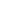 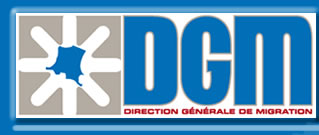 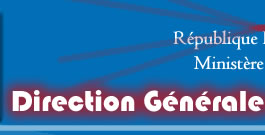 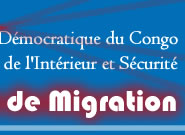 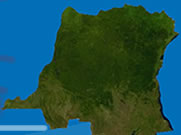 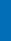 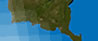 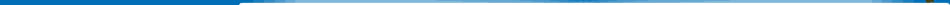 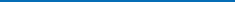 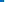 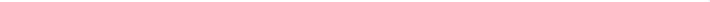 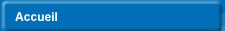 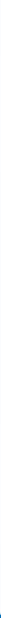 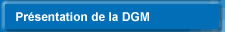 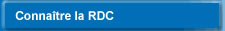 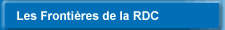 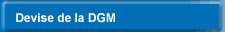 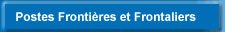 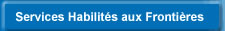 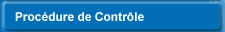 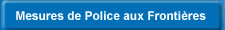 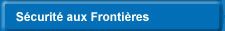 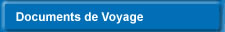 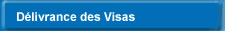 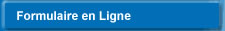 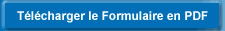 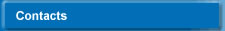 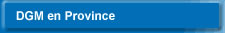 E-mail 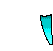 E-mail 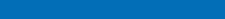 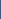 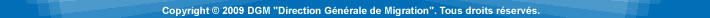 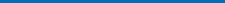 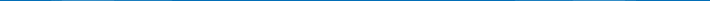 